Государственное бюджетное дошкольное образовательное учреждение детский сад № 39Комбинированного вида Калининского района Санкт - ПетербургаСЦЕНАРИЙ.«Путешествие в страну дорожных знаков»(по мотивам сказки А. Волкова «Волшебник Изумрудного города»).Ведущая:ПесняЭлли      СтрашилаДровосек   МузыкаСтрашилаЭллиДровосекСтрашилаЭллиМузыкаСветофор            Танец БастиндаБастиндаТанецОбезьяны(хором)БастиндаЭллиБастиндаМузыкаЭлли (Бастинде)БастиндаСтрашилаБастиндаМузыкаЭллиДровосекДорожные знакиЗнак перехода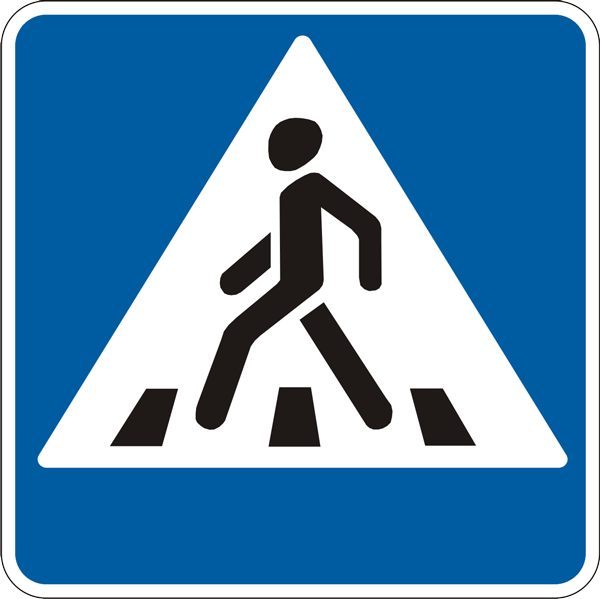   Знак поворота(ребенок на велосипеде)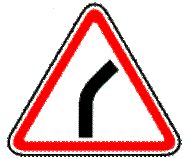 Знак « Въезд запрещен»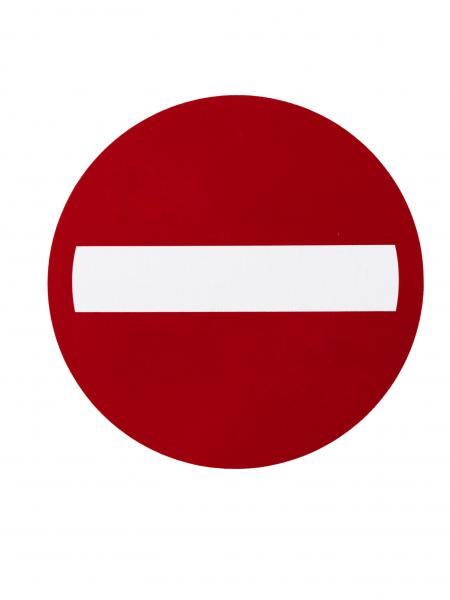 Знак « место      стоянки»(ребенок выезжает с машиной)Знак « телефон»(ребенок с телефоном и вешает его где знак)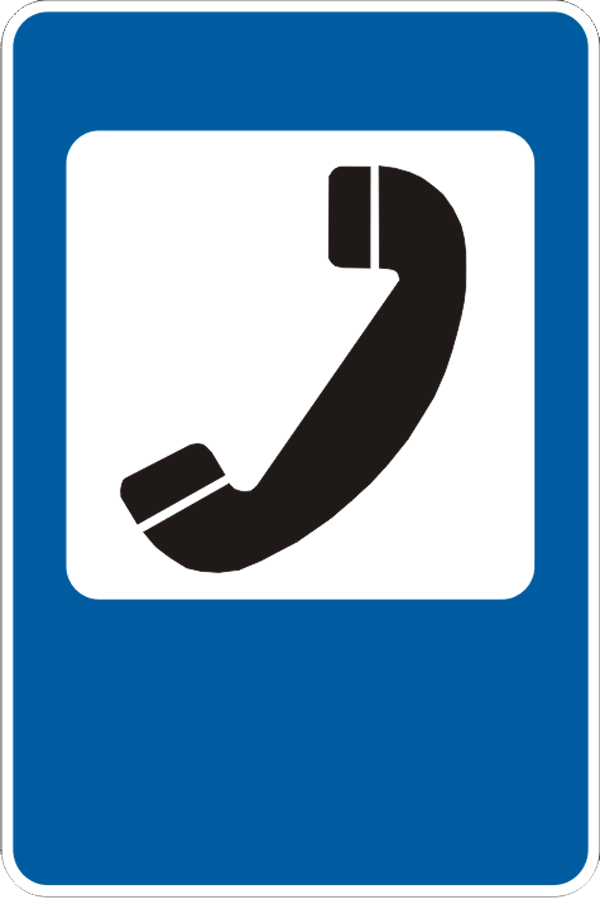 Знак « медицинская помощь»(выходит доктор и показывает на знак)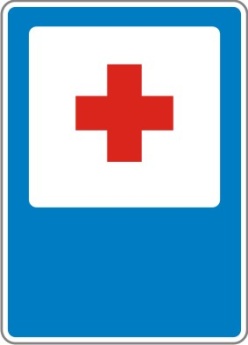 Ведущий1-я обезьянкаМузыкаЭллиСтрашилаБастиндаДровосек2-я обезьянкаВсе поютВсё то, что вы увидите и о чем услышите, произошло в волшебной стране. В этой стране случаются самые невероятные приключения. Итак, сказочные события начинаются!Песня « Мы в город Изумрудный идем дорогой трудной»(Выходят Элли, Страшила, Железный Дровосек.)Я – Элли! Мы с друзьямиПришли сюда пешком.Машины я видала,И город мне знаком!Зовут меня Страшилой,И я впервые тут!Опасные машины,Боюсь, меня собьют!Я – Дровосек Железный,Машинам я – родня,Но страшно, скажем честно:А вдруг помнут меня?(Выходит Светофор и поднимает зеленый круг, выезжают машины, начинают беспорядочно двигаться .Элли, Страшила и Дровосек отскакивают в сторону, держаться за голову глядя с испугом.)То машины, то трамваи,То автобус на пути,Ничего не понимаю:Где дорогу перейти?Вы же видите, друзья,Здесь переходить нельзя,Для машин – зеленый свет,Значит нам прохода нет!Как же нет, когда для насВон горит зеленый глаз?Почему ж машины этиНе хотят стоять на месте?Как красиво нас встречаютОбитатели страны!Здесь повсюду нам сияют Изумрудные огни!Быть должны у светофораРазноцветные глаза:Красный, желтый и зеленый,А без них – никак нельзя!( Друзья подходят к светофору, Дровосек поворачивает его. Светофор зажигается тремя цветами.  Уходят Элли, Дровосек, Страшила.)Я вежливый и строгий,Я известен на весь мир.Я на улице широкойСамый главный командир.У меня глаза цветные, не глаза, а три огня!Я по очереди ими смотрю сверху на тебя.(Светофор демонстрирует три цвета)( Выбегает Бастинда, выполняет движения танца.)Я – Бастинда! Почему это разные цвета? Не потерплю беспорядка в стране! Ко мне, мои летучие Обезьяны!(Выбегают обезьяны в оранжевых жилетах, танцуют)Мы слушаем вас, наша госпожа!Перекресток разобрать,Все знаки убрать,Светофор сломать! (Обезьяны разбирают пешеходную дорожку, светофор гаснет.)Что же здесь вы натворили,Все сигналы уронили!Эти знаки на дорогеСовершенно  ни к чему!Их и так ужасно много,И без них я проживу.Мне плевать на красный свет,Пробегу и всем привет!(Звучит музыка, машины едут. Бастинда оказывается посреди машин, падает. Элли, Страшила, Дровосек помогают ей подняться.)Ты не знаешь, к сожалению,Правила дорожного движения!(Ощупывает себя, хнычет)Ох, ушибы! Шишки! Боль!Правила учить изволь!Нужно слушаться без спора, указаний светофора!Слуги верные,Сюда идите,На дорогах порядок наведите!( Свистит полицейским свистком. Обезьянки раскладывают «Зебру» и выводят знаки и расставляют, ставят светофор) Зеленый свет открыл дорогу,Переходить все смело могут.А красный свет нам говорит!Для пешеходов путь закрыт!Мы знаки дорожные!Запомнить несложно,Что каждый из нас говорит!Пешеход, пешеход!Помни ты про переход-Подземный, наземный,Похожий на зебру.Знай, что только переходОт машин тебя спасет!На двух колесах я качу,Двумя педалями верчу,Держусь за руль, гляжу впередИ вижу скоро поворот!Крупный знак, а в нем окошко. Не спеши тут сгоряча,А подумай – ка немножко -Что здесь? Свалка кирпича?Я – знаток дорожных правил,Я машину здесь поставлюНа стоянку у ограды.Отдыхать ей тоже надо!Если доктор нужен вамИли ждут к обеду,Иль связаться надо с другом –Телефон к твоим услугам!Нужен доктор вам в пути.Не смотрите грустным взглядомПомощь близко! Доктор рядом!Знаков на свете немало,Все бы их выучить вам не мешало!Пусть такой порядок будетВ нашем городе всегда,Чтоб ни с кем не приключилась,Как с Бастиндою, беда!Выходят все детиВыучили правилаВсе жители на « пять»И всегда их строго будем выполнять!Шагая осторожно,За улицей следи,И только там, где можно,Её переходи!Пусть запомнят твердо дети:Верно поступает тот,Кто лишь при зеленом светеЧерез улицу идет.На мостовойНе играть, не кататься,Если ты хочешь Здоровым остаться!А переходя дорогу,Будь подальше от колес,А не то отдавят ногу,Или уши, или хвост.Мы в город ИзумрудныйПришли дорогой трудной,По правилам движеньяПо городу прошли.Три цвета светофораИ знаки на дорогахЗаботливо и вежливоВ пути нам помогли.Когда везде машины,Нетрудно растеряться,Не зная важных правил,Легко попасть в беду.Но добрые волшебники-Зеленый, желтый, красный,Надежные и строгие,Порядок наведут.На городской дорогеПрепятствий очень многоНа светофор и знаки Внимательно смотри!Волшебники дорожные-И важные, и строгие,Они всегда помогутВ любом твоем пути.